2023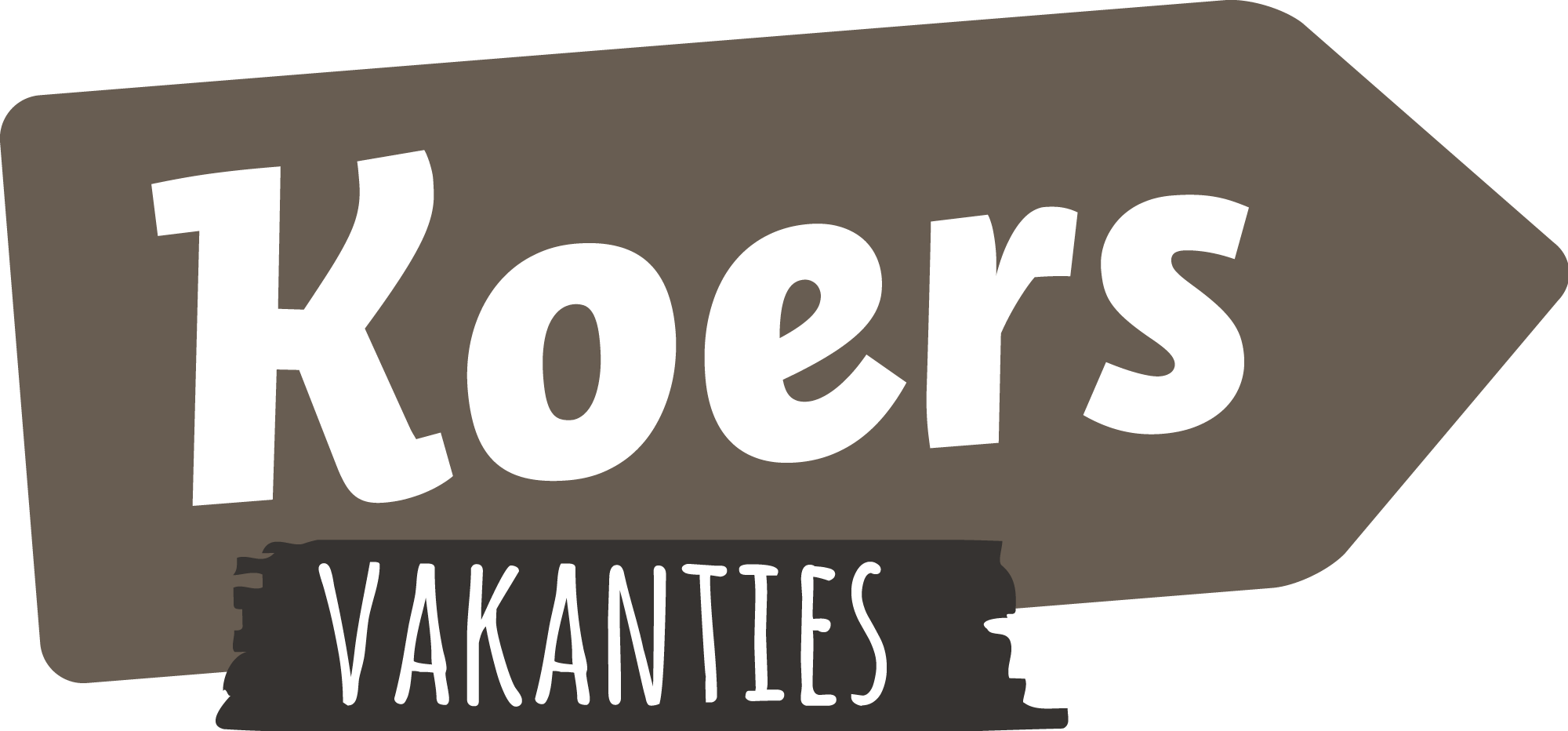 Draaiboek kamp ………..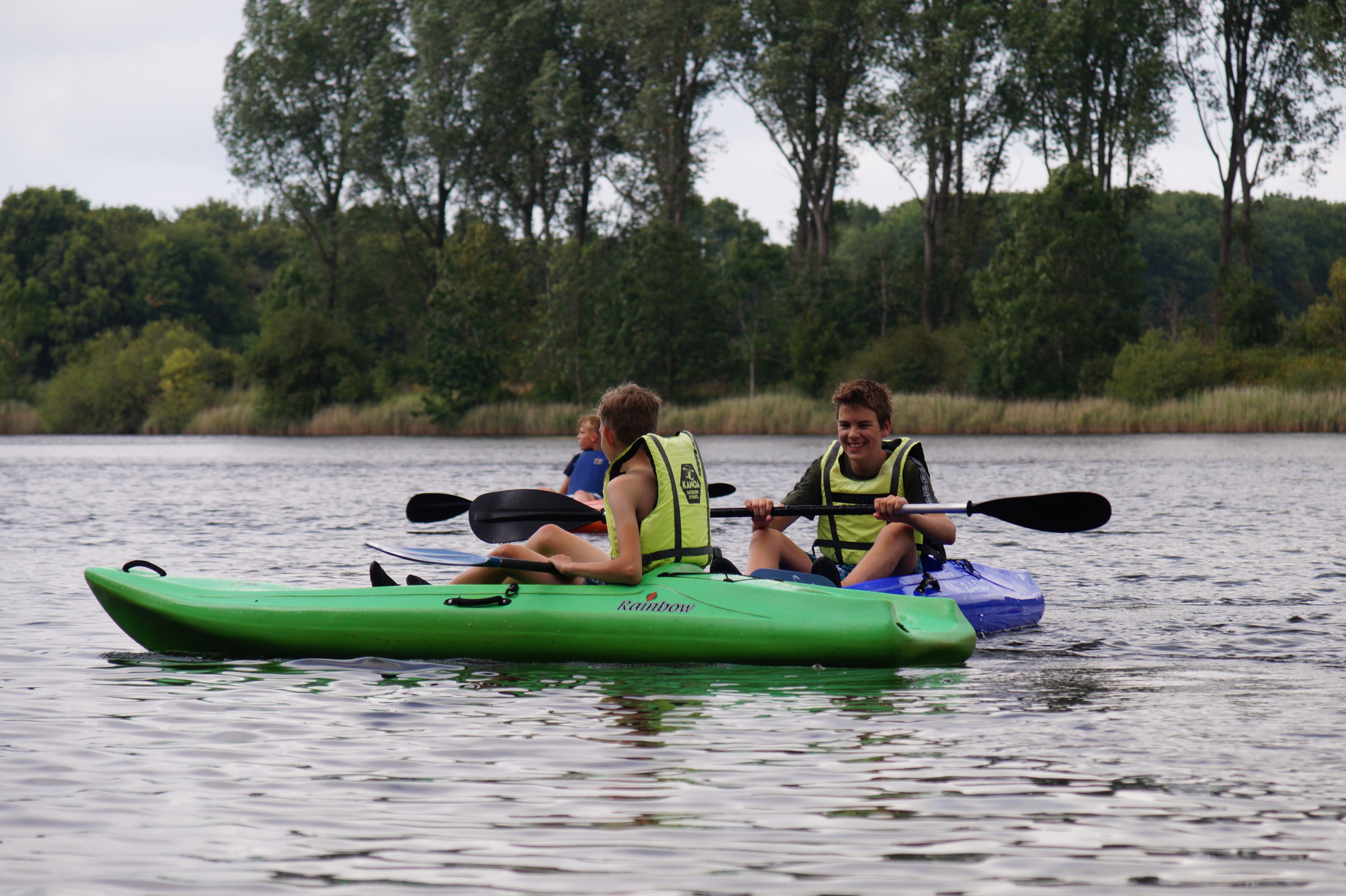 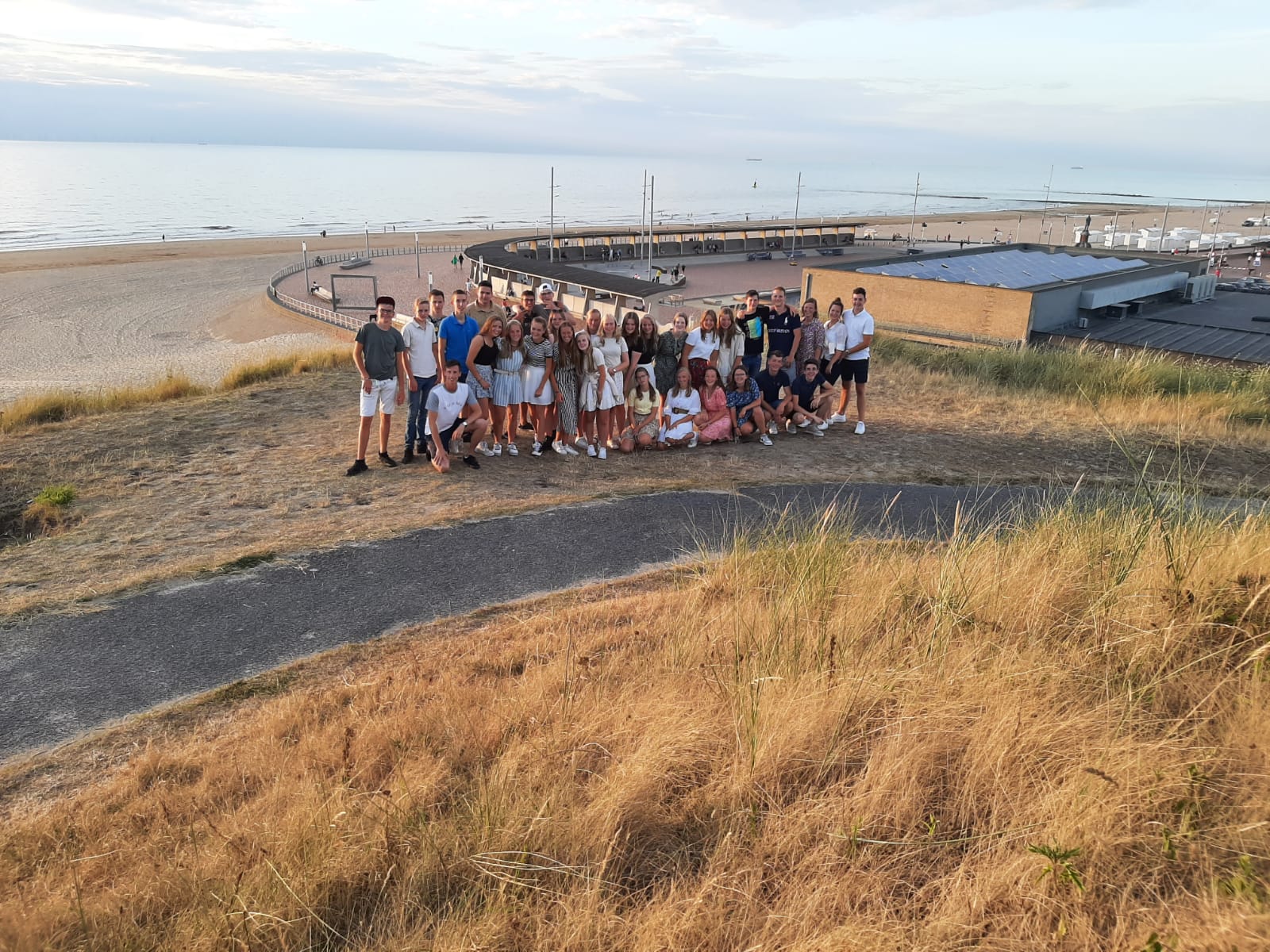 Periode: 	Kampnummer:	Adressen stafledenAdressen in omgevingGegevens kamphuisGegevens Beheerder	Jeugdbond Gereformeerde GemeenteHulpdienstenKerkTaakverdeling per staflidHier kan je de onderlinge taakverdeling bijhouden ter inspiratie zijn er taken ingevuld.Meeneemlijst per staflidHier kan je de mee te nemen spullen bijhouden. Ter inspiratie zijn er vast wat ingevuld.Bijzonderheden deelnemersHier kan je de bijzonderheden van de deelnemers evt. aanvullen en een verantwoordelijk staflid toewijzen. Let op, dit betreft persoonlijke informatie dus zorg dat dit niet bij de deelnemers terecht komt.Afspraken en regels Hier kan je de binnen de staf gemaakte afspraken en regels tijdens het kamp bijhouden zodat inzichtelijk blijft wat er is afgesproken. Ter inspiratie zijn er vast wat voorbeelden gegeven.Corveegroepen
BijbelstudiegroepenKampproject Je kunt er voor kiezen (zeker bij de oudere leeftijden) om deelnemers te betrekken bij het kampproject. Hieronder kun je aangeven welk staflid verantwoordelijk is en welke deelnemers daarbij helpen.Bezinningsrooster Je kunt ervoor kiezen om een bezinningsrooster voor bij de maaltijden en de avondsluiting te maken. De ervaring leert dat het mooi is om tijdens de week een thema/Bijbelspersoon/Bijbelboek te behandelen. Sommige jaren krijg je ook vanuit het kampproject Bijbelgedeelten aangereikt zodat je daarbij aan kunt sluiten. In onderstaande tabel leg je vast welk Bijbelgedeelte er wordt gelezen. In het dagprogramma kan je dan invullen wie verantwoordelijk is voor het betreffende bezinningsmoment. Je kunt er ook voor kiezen om iedereen vrij te laten in wat er gelezen wordt. Het kan voor de afstemming dan handig zijn om hier wel in te vullen wat iedereen kiest zodat je geen overlap krijgt.Programma Hieronder kan je het dagprogramma invullen. De volgende onderdelen moeten in ieder geval een plekje in het programma krijgenBijbelstudie (minimaal 4)Zondagse dienst (2x per zondag)KampprojectStafevaluatie (gedurende de week)Veilig jeugdwerk checklist (3x per week)NaamAdresMobiele nr.MailadresNaam kamphuisAdresPostcode + PlaatsWebsite:Naam beheerderAdresPostcode + PlaatsTelefoonE-mailBellen bij aankomstTelefoonHouttuinlaan 73447 GM Woerden0031-348 489948 (24 uur per dag bereikbaar)BetreftAdresTelefoonnummerNood hulpdienstHuisartsHuisartsenpost (H.A.P)ZiekenhuisTandartsAdresPostcodeTelefoonnummerKosterTaakVerantwoordelijkeDeadlineStatusBijbelstudie-groepjes makenCorvee-groepjes makenBenaderen beheerderBenaderen spreker/kosterBenaderen ouders bijzondere deelnemer(s)ConvocaatSamenstellen menulijstSamenstellen boodschappenlijstKamp penningmeesterZorg voor ophalen/wegbrengen JBGG-materiaal (liederenbundel, keyboard, Oranjevestjes e.d.)Zorg voor EHBO kofferCalamiteitenkaartenMee te nemen:VerantwoordelijkeZaklampVerlengsnoerBandenplakspullen& fietspompLaptopWaslijn/ knijpersDeelnemerToelichtingVerantwoordelijk staflid (indien nodig)OnderwerpAfspraak/regelSlaaptijdenZondagsinvullingFinanciënMobielgebruik AlcoholCorvee taakOntbijtKookKoffieSchoonmaakAfwasStaflidDeelnemersGroep 1Groep 2Groep 3Groep 4Groep 5StaflidDeelnemersStaflidDeelnemerDeelnemerDeelnemerDatumOchtendMiddagAvondAvondsluitingKampopeningVrijdag …….Zaterdag ……..Zondag ……..Maandag …….Dinsdag ………Woensdag ……..Donderdag ……..Vrijdag ……..KampsluitingDag/ Datum……….……….……….TijdWatWieOpmerkingDag/ Datum……….……….……….TijdWatWieOpmerkingDag/ Datum……….……….……….TijdWatWieOpmerkingDag/ Datum……….……….……….TijdWatWieOpmerkingDag/ Datum……….……….……….TijdWatWieOpmerkingDag/ Datum……….……….……….TijdWatWieOpmerkingDag/ Datum……….……….……….TijdWatWieOpmerkingDag/ Datum……….……….……….TijdWatWieOpmerkingDag/ Datum……….……….……….TijdWatWieOpmerkingDag/ Datum……….……….……….TijdWatWieOpmerkingDag/ Datum……….……….……….TijdWatWieOpmerkingDag/ Datum……….……….……….TijdWatWieOpmerkingDag/ Datum……….……….……….TijdWatWieOpmerkingDag/ Datum……….……….……….TijdWatWieOpmerking